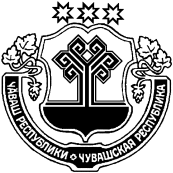 О внесении изменений в постановление от 31 декабря . № 767 «О программе "Развитие сельского хозяйства и регулирование рынка сельскохозяйственной продукции, сырья и продовольствия Шумерлинского района»  на 2014- 2020 годы  Администрация Шумерлинского района  п о с т а н о в л я е т:	1. Внести в постановление администрации Шумерлинского района от 31.12.2013 № 767 «Об утверждении программы Шумерлинского района «Развитие сельского хозяйства и регулирование рынка сельскохозяйственной продукции, сырья и продовольствия Шумерлинского района»  на 2014- 2020 годы» следующие изменения:Паспорт Программы изложить в новой редакции в соответствии с приложением № 1 к настоящему постановлению;Раздел VII Паспорта Подпрограммы «Развитие подотрасли растениеводства, переработки и реализации продукции растениеводства изложить в новой редакции в соответствии с приложением № 2 к настоящему постановлению;Таблицу 17 «Объемы и источники финансирования мероприятий Программы в 2014-2020 годах» изложить в новой редакции в соответствии с приложением № 3 к настоящему постановлениюПриложение 5 Программы изложить в новой редакции в соответствии с приложением № 4 к настоящему постановлению;Дополнить Программу приложением № 4 «Подпрограмма «Развитие ветеринарии Шумерлинского района Чувашской Республики на 2014-2017 годы и на период до 2020 года» в соответствии с приложением № 5 к настоящему постановлению 2. Настоящее постановление вступает в силу с момента подписания и подлежит обязательному опубликованию в печатном издании «Вестник Шумерлинского района» и  размещении на официальном сайте Шумерлинского района в сети Интернет.Глава администрацииШумерлинского района  							         Л.Г. РафиновПриложение № 1 к постановлению администрации Шумерлинского района от 31.12.2014 г. №708ПаспортПрограммы "Развитие сельского хозяйства и регулирование рынка сельскохозяйственной продукции, сырья и продовольствия Шумерлинского района» на 2014- 2020 годыПриложение № 2 к постановлению администрации Шумерлинского района от 31.12.2014 г. №708Приложение № 3 к постановлению администрации Шумерлинского района от 31.12.2014 г. №708 Таблица 17Объемы и источники финансирования мероприятий Программы в 2014-2020 годахПриложение № 4 к постановлению администрации Шумерлинского района от 31.12.2014 г. №708Перечень основных показателейПриложение № 5 к постановлению администрации Шумерлинского района от 31.12.2014 г. №708 Таблица 17ПАСПОРТ ПОДПРОГРАММЫ«Развитие ветеринарии Шумерлинского района Чувашской Республики на 2014-2017 годы и на период до 2020 года»1.Характеристика проблемыБродячие и безнадзорные животные являются одной из важных современных социальных проблем, которая ежегодно не снимается с повестки дня. На территории района численность бродячих и безнадзорных животных растет катастрофически быстро. Решением этой проблемы должны заниматься специализированные организации, которым должен быть поручен отлов и контроль численности бродячих и безнадзорных животных, являющимися главными распространителями заболевания бешенством.        Бешенство – это острая инфекционная болезнь животных и людей вызываемая вирусом и представляющая смертельную опасность. Данное заболевание передаётся человеку через укусы или слюну собак и других животных, побывавших в непосредственном контакте с больными представителями дикой фауны или безнадзорными собаками и кошками. Домашние собаки и кошки вывозятся хозяевами в лесные массивы и оставляются там бесхозными, но спустя промежуток времени все равно возвращаются. Отмечены случаи нападения безнадзорных собак на людей, в том числе на детей. Стаи бродячих собак постоянно находятся в местах установки контейнеров для сбора твердых бытовых отходов.Для предотвращения заражения диких, бродячих и безнадзорных животных необходимо производить их отлов, вакцинацию, вольерное содержание и в случае необходимости, утилизацию. Трупы павших животных с явными признаками заболевания необходимо утилизировать, а изъятые пробы (часть трупа животного) транспортировать в лабораторию для подтверждения заболевания бешенством.Актуальность разработки подпрограммы обусловлена необходимостью совершенствования санитарно-эпидемиологической политики с целью обеспечения санитарно-эпидемиологической безопасности населения Шумерлинского района  путем применения программно целевого подхода позволяющего рационально и эффективно использовать материальные и финансовые ресурсы.2.Цель и задачи подпрограммы	1.Основными целями настоящей подпрограммы являются:	1) снижение численности популяции бродячих собак на территории городского округа; 2) значительное снижение числа случаев укусов бродячими и безнадзорными животными жителей района.	2. Достижение результатов, указанных в пункте 1 настоящего раздела, будет иметь следующие социально-экономические последствия:1) снижения числа лиц, обратившихся за антирабической помощью;2) снижение затрат на антирабическую вакцинацию.3. Программа принимается для решения следующих задач:1) обеспечение профилактической работы с заболеванием бешенством бродячих и безнадзорных собак, диких животных;2) снижение числа случаев укусов людей бродячими и безнадзорными животными;3) регулирования численности безнадзорных животных, в первую очередь собак, на территории района.3.Перечень мероприятий по выполнению подпрограммы «Развитие ветеринарии Шумерлинского района Чувашской Республики на 2014-2017 годы и на период до 2020 года»4.Ресурсное обеспечение подпрограммыФинансирование настоящей подпрограммы осуществляется за счет средств республиканского бюджета в сумме 58,1 тыс. рублей, в том числе:2014 г.-8,3 тыс.руб.;2015 г. -8,3 тыс.руб.;2016 г..-8,3 тыс.руб.;2017 г..-8,3 тыс.руб.;2018 г..-8,3 тыс.руб.;2019 г..-8,3 тыс.руб.;2020 г..-8,3 тыс.руб.;5.Организация управления реализацией  подпрограммы и контроль за ходом ее выполненияУправление реализацией подпрограммы осуществляет муниципальный заказчик Программы – администрация Шумерлинского района.Контроль за ходом  реализации мероприятий  подпрограммы осуществляется   администрациейШумерлинского района.Исполнителями программных мероприятий являются организации, осуществляющие деятельность в сфере отлова бродячих животных,   на основании заключения муниципальных контрактов в соответствии с Российским законодательством.6.Оценка эффективности социально-экономических последствий реализации подпрограммыРеализация настоящей подпрограммы позволит сократить до минимума численность бродячих собак и стабилизировать эпизоотическую ситуацию по заболеваниям бешенством.ЧĂВАШ  РЕСПУБЛИКИЧУВАШСКАЯ РЕСПУБЛИКА ÇĚМĚРЛЕ РАЙОНĚН АДМИНИСТРАЦИЙĚ ЙЫШĂНУ31.12.2014 № 708Çěмěрле хулиАДМИНИСТРАЦИЯШУМЕРЛИНСКОГО РАЙОНАПОСТАНОВЛЕНИЕ31.12.2014 № 708г. ШумерляОсновные исполнители    ПрограммыАдминистрация Шумерлинского районаСоисполнители    ПрограммыАдминистрации сельских поселений (по согласованию), предприятия и организации Шумерлинского района (по согласованию)Организации, осуществляющие деятельность в сфере отлова бродячих животных, определяемые в соответствии с законодательством Российской Федерации на основании заключения муниципальных контрактовПодпрограммыВ состав Программы входит подпрограмма:                Подпрограмма «Развитие подотрасли растениеводства, переработки и реализации продукции растениеводства»Подпрограмма «Развитие подотрасли животноводства, переработки и реализации продукции животноводства»Подпрограмма «Устойчивое развитие сельских территорий Шумерлинского района Чувашской Республики на 2014 – 2017 годы и на период до 2020 года»Подпрограмма «Развитие ветеринарии Шумерлинского района Чувашской Республики на 2014-2017 годы и на период до 2020 года»Программно-целевые инструменты программыПодпрограмма «Развитие подотрасли растениеводства, переработки и реализации продукции растениеводства»Подпрограмма «Развитие подотрасли животноводства, переработки и реализации продукции животноводства»Подпрограмма «Устойчивое развитие сельских территорий Шумерлинского района Чувашской Республики на 2014 – 2017 годы и на период до 2020 года»Подпрограмма «Развитие ветеринарии Шумерлинского района Чувашской Республики на 2014-2017 годы и на период до 2020 года»Цели Программыповышение эффективности агропромышленного комплекса;обеспечение продовольственной безопасности Шумерлинского района Чувашской Республики по основным продуктам питания;повышение конкурентоспособности производимой сельскохозяйственной продукции, создание благоприятной среды для развития и эффективного взаимодействия субъектов предпринимательской деятельности;повышение финансовой устойчивости сельскохозяйственных товаропроизводителей;воспроизводство и повышение эффективности использования в сельском хозяйстве земельных и других природных ресурсов, а также экологизация производства;устойчивое развитие сельских территорийулучшение условий жизнедеятельности на сельских территориях Шумерлинского района;улучшение инвестиционного климата в сфере АПК на сельскихтерриториях Шумерлинского района за счет реализации инфра-  структурных мероприятий в рамках Программы; содействие созданию высокотехнологичных рабочих мест на   сельских территориях Шумерлинского района;активизация участия граждан, проживающих на сельских территориях Шумерлинского района, в решении вопросов местного значения; формирование в Чувашской Республики позитивного отношения к развитию сельских территорий Шумерлинского района.Задачи  
Программыстимулирование роста производства основных видов сельскохозяйственной продукции и производства пищевых продуктов;осуществление противоэпизоотических мероприятий в отношении карантинных и особо опасных болезней животных;поддержка развития инфраструктуры агропродовольственного рынка;повышение эффективности регулирования рынков сельскохозяйственной продукции, сырья и продовольствия;поддержка малых форм хозяйствования;повышение качества жизни сельского населения;стимулирование инновационной деятельности и инновационного развития агропромышленного комплекса;развитие биотехнологий;создание условий для эффективного использования земель сельскохозяйственного назначения;развитие мелиорации земель сельскохозяйственного назначения;экологически регламентированное использование в сельскохозяйственном производстве земельных, водных и других возобновляемых природных ресурсов, а также повышение плодородия почв до оптимального уровня;удовлетворение потребностей в благоустроенном жилье населения, проживающего на сельских территориях Шумерлинского района, в том числе молодых семей и молодых специалистов;повышение уровня комплексного обустройства объектами социальной и инженерной инфраструктуры сельских территорий  Шумерлинского района; реализация общественно значимых проектов в интересах сельских жителей Шумерлинского района с помощью грантовой поддержки; проведение мероприятий по поощрению и популяризации достижений в сельском развитии Шумерлинского районаЦелевые индикаторы и показатели  программык 2021 году будут достигнуты следующие показатели:индекс производства продукции сельского хозяйства в хозяйствах всех категорий (в сопоставимых ценах) – 101,4 процента по отношению к 2012 году;индекс производства продукции растениеводства (в сопоставимых ценах) – 101,4 процента по отношению к 2012 году;индекс производства продукции животноводства (в сопоставимых ценах) – 101,5 процента по отношению к 2012 году;индекс физического объема инвестиций в основной капитал сельского хозяйства – 105 процента по отношению к 2012 году;рентабельность сельскохозяйственных организаций (с учетом субсидий) – 15,0 процента;среднемесячная номинальная заработная плата в сельском хозяйстве (по сельскохозяйственным организациям, не относящимся к субъектам малого предпринимательства) – 17,199 тыс. рублей;ввод (приобретение) 3606 кв.м жилья для сельских граждан,   проживающих в Шумерлинском  районе, в том числе 1482  кв.м  для молодых семей и молодых специалистов;ввод в действие объектов социальной сферы: 2 общеобразовательных учреждения на  170 ученических мест;сокращение числа обучающихся в общеобразовательных учреждениях, находящихся на сельских территориях Шумерлинского района в аварийном состоянии,  на 100 %;2  фельдшерско-акушерских пункта;плоскостного спортивного сооружения  общей площадью  10000 кв.м;учреждения культурно-досугового типа  на 60 мест;ввод в действие объектов инженерной инфраструктуры: распределительных газовых сетей;увеличение уровня газификации жилых домов (квартир) сетевым газом с 90%  до 92 %; локальных  водопроводов; увеличение уровня обеспеченности населения питьевой водой с 30,5 % до 36,4 %;реализация проекта комплексного обустройства площадок под компактную жилищную застройку на сельских территориях Шумерлинского  района;реализация проекта местных инициатив сельских  граждан, проживающих в Шумерлинском районе, получивших грантовую поддержку; 182 (количество) проведенных  муниципальных мероприятий по популяризации достижений в сельском развитии Шумерлинского района;144 рабочих места, созданных на сельских территориях Шумерлинского района в результате реализации ПрограммыСроки и этапы  
реализации     
Программы      
(подпрограмм)  Сроки реализации Программы (подпрограмм, входящих в состав Программы в качестве приложений): 2013 - 2020 года. Этапы реализации Программы (подпрограмм, входящих в состав Программы в качестве приложений):                 I этап - 2013 - 2015 годы,                              II этап - 2015 - 2020 годыОбъемы и       
источники      
финансирования 
Программы в    
целом, по годам
реализации и   
направлениям   Общий объем финансирования Программы составляет 319,9581млн. рублей, в том числе:в 2014 году – 13502тыс. рублей; в 2015 году – 17110 тыс. рублей; в 2016 году – 21355 тыс. рублей;в 2017 году - 83686 тыс. рублей;в 2018 году –66374 тыс. рублей;в 2019 году – 50633 тыс. рублей; в 2020 году – 67845 тыс. рублей;из них средства:федерального бюджета – 45,68 млн. рублей, в том числе:в 2014 году – 750 тыс. рублей;в 2015 году – 750 тыс. рублей;          в 2016 году – 0 тыс. рублей;    в 2017 году – 16054 тыс. рублей; в 2018 году – 10430 тыс. рублей;в 2019 году – 5650 тыс. рублей;в 2020 году – 12042 тыс. рублей;республиканского бюджета Чувашской Республики –92,7981 млн. руб., в том числе:в 2014 году – 1833 тыс. рублей;    в 2015 году – 3050 тыс. рублей;        в 2016 году – 3550 тыс. рублей;        в 2017 году – 38927 тыс. рублей;в 2018 году – 22143 тыс. рублей;в 2019 году – 7038 тыс. рублей;в 2020 году – 16782 тыс. рублей;бюджет Шумерлинского района –11,18 млн. руб., в том числе:в 2014 году – 0 тыс. рублей;            в 2015 году – 394 тыс. рублей;          в 2016 году – 394 тыс. рублей;          в 2017 году – 2327 тыс. рублей;в 2018 году – 2080 тыс. рублей;в 2019 году – 3205 тыс. рублей;в 2020 году – 2580 тыс. рублей;бюджет сельских поселений Шумерлинского района –17,98 млн. руб., в том числе:в 2014 году – 0 тыс. рублей;           в 2015 году – 85тыс. рублей;     в 2016 году – 85 тыс. рублей;    в 2017 году – 4819 тыс. рублей;в 2018 году – 3830 тыс. рублей;в 2019 году – 4330 тыс. рублей;в 2020 году – 4830 тыс. рублей;внебюджетных источников –152,3млн. рублей, в том числе:в 2014 году – 10919тыс. рублей;    в 2015 году – 12731 тыс. рублей;   в 2016 году – 17226 тыс. рублей;   в 2017 году – 21559 тыс. рублей;в 2018 году – 27891 тыс. рублей;в 2019 году – 30411 тыс. рублей;в 2020 году – 31611 тыс. рублей.Объемы и источники финансирования Программы уточняются при формировании районного бюджета Шумерлинского района Чувашской Республики и бюджетов поселений Шумерлинскогорайона Чувашской Республики на очередной финансовый год и плановый период                             Ожидаемые      
результаты     
реализации     
Программы      достижение к 2021 году следующих целевых  индикаторов  и показателей: увеличение производства продукции сельского хозяйства в хозяйствах всех категорий (в сопоставимых ценах) к 2021 году по отношению к 2012 году на 1,4 процента;обеспечение среднегодового темпа прироста объема инвестиций в основной капитал сельского хозяйства в размере 5 процентов;повышение рентабельности сельскохозяйственных организаций до 15,0 процента (с учетом субсидий);рост среднемесячной номинальной заработной платы в сельском хозяйстве (по сельскохозяйственным организациям, не относящимся к субъектам малого предпринимательства) к 2021 году в 1,89 раза по отношению к 2012 годуОжидаемые результаты реализации подпрограммы Объемы и       
источники      
финансирования 
Программы в    
целом, по годам
реализации и   
направлениям    –_  увеличение производства зерна до 10 тыс. тонн,  картофеля – до 15,6 тыс. тонн; овощей до 3,4 тыс. тоннвнесение минеральных удобрений к 2020 году до 170 тонн в действующем веществе в год;Общий объем финансирования подпрограммы составляет 103,795 млн. рублей, в том числе:том числе:внебюджетных источников –103,795 млн. рублей, в том числе:в 2014 году – 8150 тыс. рублей;в 2015 году –9445 тыс. рублей;в 2016 году – 13730 тыс. рублей;в 2017 году – 14120 тыс. рублей;в 2018 году – 17820 тыс. рублей;в 2019 году – 20070 тыс. рублей;в 2020 году – 20460 тыс. рублей. № п/пНаименование мероприятия ПрограммыОбъемы и источники финансированияОбъемы и источники финансированияОбъемы и источники финансированияОбъемы и источники финансированияОбъемы и источники финансированияОбъемы и источники финансированияОбъемы и источники финансированияОбъемы и источники финансированияОбъемы и источники финансирования № п/пНаименование мероприятия ПрограммыИсточник финансированияОбъемы финансирования (млн. руб.)Объемы финансирования (млн. руб.)Объемы финансирования (млн. руб.)Объемы финансирования (млн. руб.)Объемы финансирования (млн. руб.)Объемы финансирования (млн. руб.)Объемы финансирования (млн. руб.)Объемы финансирования (млн. руб.) № п/пНаименование мероприятия ПрограммыИсточник финансированияВсегоВ т.ч. по годам реализации ПрограммыВ т.ч. по годам реализации ПрограммыВ т.ч. по годам реализации ПрограммыВ т.ч. по годам реализации ПрограммыВ т.ч. по годам реализации ПрограммыВ т.ч. по годам реализации ПрограммыВ т.ч. по годам реализации Программы № п/пНаименование мероприятия ПрограммыИсточник финансированияВсего20142015201620172018201920201234567891011Подпрограмма «Развитие подотрасли растениеводства, переработки и реализации продукции растениеводства»Подпрограмма «Развитие подотрасли растениеводства, переработки и реализации продукции растениеводства»Подпрограмма «Развитие подотрасли растениеводства, переработки и реализации продукции растениеводства»Подпрограмма «Развитие подотрасли растениеводства, переработки и реализации продукции растениеводства»Подпрограмма «Развитие подотрасли растениеводства, переработки и реализации продукции растениеводства»Подпрограмма «Развитие подотрасли растениеводства, переработки и реализации продукции растениеводства»Подпрограмма «Развитие подотрасли растениеводства, переработки и реализации продукции растениеводства»Подпрограмма «Развитие подотрасли растениеводства, переработки и реализации продукции растениеводства»Подпрограмма «Развитие подотрасли растениеводства, переработки и реализации продукции растениеводства»Подпрограмма «Развитие подотрасли растениеводства, переработки и реализации продукции растениеводства»Подпрограмма «Развитие подотрасли растениеводства, переработки и реализации продукции растениеводства»1.Основное мероприятие 1 «Повышение плодородия почв и вовлечение неиспользуемых земель сельскохозяйственных угодий в сельскохозяйственный оборот»Объем финансирования – всего,в том числе за счет средств:1.Основное мероприятие 1 «Повышение плодородия почв и вовлечение неиспользуемых земель сельскохозяйственных угодий в сельскохозяйственный оборот»- федеральный бюджет1.Основное мероприятие 1 «Повышение плодородия почв и вовлечение неиспользуемых земель сельскохозяйственных угодий в сельскохозяйственный оборот»- региональный бюджет1.Основное мероприятие 1 «Повышение плодородия почв и вовлечение неиспользуемых земель сельскохозяйственных угодий в сельскохозяйственный оборот»- районный бюджет0,90,30,30,31.Основное мероприятие 1 «Повышение плодородия почв и вовлечение неиспользуемых земель сельскохозяйственных угодий в сельскохозяйственный оборот»- бюджет МО1.Основное мероприятие 1 «Повышение плодородия почв и вовлечение неиспользуемых земель сельскохозяйственных угодий в сельскохозяйственный оборот»- внебюджетные источники1,3300,190,190,190,190,190,190,192.Основное мероприятие 2«Развитие элитного семеноводства»Объем финансирования – всего,в том числе за счет средств:2.Основное мероприятие 2«Развитие элитного семеноводства»- федеральный бюджет2.Основное мероприятие 2«Развитие элитного семеноводства»- региональный бюджет2.Основное мероприятие 2«Развитие элитного семеноводства»- районный бюджет2.Основное мероприятие 2«Развитие элитного семеноводства»- бюджет МО2.Основное мероприятие 2«Развитие элитного семеноводства»- внебюджетные источники2,7800,3200,3500,3700,400,420,4500,4703.Приобретение средств защиты растенийОбъем финансирования – всего,в том числе за счет средств:3.Приобретение средств защиты растений- федеральный бюджет3.Приобретение средств защиты растений- региональный бюджет3.Приобретение средств защиты растений- районный бюджет3.Приобретение средств защиты растений- бюджет МО3.Приобретение средств защиты растений- внебюджетные источники9,0951,0401,1551,1701,3901,4101,4301,5004.Приобретение минеральных удобренийОбъем финансирования – всего,в том числе за счет средств:4.Приобретение минеральных удобрений- федеральный бюджет4.Приобретение минеральных удобрений- региональный бюджет4.Приобретение минеральных удобрений- районный бюджет4.Приобретение минеральных удобрений- бюджет МО4.Приобретение минеральных удобрений- внебюджетные источники21,12,3002,7503,0003,3503,4003,0003,3005.Обновление парка сельскохозяйственной техникиОбъем финансирования – всего,в том числе за счет средств:5.Обновление парка сельскохозяйственной техники- федеральный бюджет5.Обновление парка сельскохозяйственной техники- региональный бюджет5.Обновление парка сельскохозяйственной техники- районный бюджет5.Обновление парка сельскохозяйственной техники- бюджет МО5.Обновление парка сельскохозяйственной техники- внебюджетные источники69,494,35,09,08,7912,41515Итого по подпрограмме «Развитие подотрасли растениеводства, переработки и реализации продукции растениеводства»Объем финансирования – всего,в том числе за счет средств:104,6958,159,74514,0314,4217,8220,0720,46Итого по подпрограмме «Развитие подотрасли растениеводства, переработки и реализации продукции растениеводства»- федеральный бюджетИтого по подпрограмме «Развитие подотрасли растениеводства, переработки и реализации продукции растениеводства»- региональный бюджетИтого по подпрограмме «Развитие подотрасли растениеводства, переработки и реализации продукции растениеводства»- районный бюджет0,90,30,30,3Итого по подпрограмме «Развитие подотрасли растениеводства, переработки и реализации продукции растениеводства»- бюджет МОИтого по подпрограмме «Развитие подотрасли растениеводства, переработки и реализации продукции растениеводства»- внебюджетные источники103,7958,159,44513,7314,1217,8220,0720,46Подпрограмма «Развитие подотрасли животноводства, переработки и реализации продукции животноводства»Подпрограмма «Развитие подотрасли животноводства, переработки и реализации продукции животноводства»Подпрограмма «Развитие подотрасли животноводства, переработки и реализации продукции животноводства»Подпрограмма «Развитие подотрасли животноводства, переработки и реализации продукции животноводства»Подпрограмма «Развитие подотрасли животноводства, переработки и реализации продукции животноводства»Подпрограмма «Развитие подотрасли животноводства, переработки и реализации продукции животноводства»Подпрограмма «Развитие подотрасли животноводства, переработки и реализации продукции животноводства»Подпрограмма «Развитие подотрасли животноводства, переработки и реализации продукции животноводства»Подпрограмма «Развитие подотрасли животноводства, переработки и реализации продукции животноводства»Подпрограмма «Развитие подотрасли животноводства, переработки и реализации продукции животноводства»Подпрограмма «Развитие подотрасли животноводства, переработки и реализации продукции животноводства»1. «Племенное животноводство»Объем финансирования – всего,в том числе за счет средств:1. «Племенное животноводство»- федеральный бюджет1. «Племенное животноводство»- региональный бюджет1. «Племенное животноводство»- районный бюджет1. «Племенное животноводство»- бюджет МО1. «Племенное животноводство»- внебюджетные источники11,22,21,01,01,02,02,02,02. «Развитие молочного скотоводства»Объем финансирования – всего,в том числе за счет средств:2. «Развитие молочного скотоводства»- федеральный бюджет2. «Развитие молочного скотоводства»- региональный бюджет2. «Развитие молочного скотоводства»- районный бюджет2. «Развитие молочного скотоводства»- бюджет МО2. «Развитие молочного скотоводства»- внебюджетные источники10,2180,2181,01,01,02,02,52,53. «Развитие мясного скотоводства»Объем финансирования – всего,в том числе за счет средств:3. «Развитие мясного скотоводства»- федеральный бюджет3. «Развитие мясного скотоводства»- региональный бюджет3. «Развитие мясного скотоводства»- районный бюджет3. «Развитие мясного скотоводства»- бюджет МО3. «Развитие мясного скотоводства»- внебюджетные источники9,9350,9351,01,02,02,52,54. «Развитие овцеводства и козоводства»Объем финансирования – всего,в том числе за счет средств:4. «Развитие овцеводства и козоводства»- федеральный бюджет4. «Развитие овцеводства и козоводства»- региональный бюджет4. «Развитие овцеводства и козоводства»- районный бюджет4. «Развитие овцеводства и козоводства»- бюджет МО4. «Развитие овцеводства и козоводства»- внебюджетные источники2,6250,1450,21,020,620,645.«Предупреждение распространения и ликвидация африканской чумы свиней на территории Шумерлинского района»Объем финансирования – всего,в том числе за счет средств:5.«Предупреждение распространения и ликвидация африканской чумы свиней на территории Шумерлинского района»- федеральный бюджет5.«Предупреждение распространения и ликвидация африканской чумы свиней на территории Шумерлинского района»- региональный бюджет5.«Предупреждение распространения и ликвидация африканской чумы свиней на территории Шумерлинского района»- районный бюджет5.«Предупреждение распространения и ликвидация африканской чумы свиней на территории Шумерлинского района»- бюджет МО5.«Предупреждение распространения и ликвидация африканской чумы свиней на территории Шумерлинского района»- внебюджетные источники0,350,050,050,050,050,050,050,56.«Обеспечение проведения противоэпизоотических мероприятий»Объем финансирования – всего,в том числе за счет средств:6.«Обеспечение проведения противоэпизоотических мероприятий»- федеральный бюджет6.«Обеспечение проведения противоэпизоотических мероприятий»- региональный бюджет6.«Обеспечение проведения противоэпизоотических мероприятий»- районный бюджет6.«Обеспечение проведения противоэпизоотических мероприятий»- бюджет МО6.«Обеспечение проведения противоэпизоотических мероприятий»- внебюджетные источники0,70,10,10,10,10,10,10,1Итого по подпрограмме«Развитие подотрасли животноводства, переработки и реализации продукции животноводства»Объем финансирования – всего,в том числе за счет средств:35,0282,5653,0853,2953,357,177,777,79Итого по подпрограмме«Развитие подотрасли животноводства, переработки и реализации продукции животноводства»- федеральный бюджетИтого по подпрограмме«Развитие подотрасли животноводства, переработки и реализации продукции животноводства»- региональный бюджетИтого по подпрограмме«Развитие подотрасли животноводства, переработки и реализации продукции животноводства»- районный бюджетИтого по подпрограмме«Развитие подотрасли животноводства, переработки и реализации продукции животноводства»- бюджет МОИтого по подпрограмме«Развитие подотрасли животноводства, переработки и реализации продукции животноводства»- внебюджетные источники35,0282,5653,0853,2953,357,177,777,79Подпрограмма «Устойчивое развитие сельских территорий Шумерлинского района Чувашской Республики на 2014 – 2017 годы и на период до 2020 года»Подпрограмма «Устойчивое развитие сельских территорий Шумерлинского района Чувашской Республики на 2014 – 2017 годы и на период до 2020 года»Подпрограмма «Устойчивое развитие сельских территорий Шумерлинского района Чувашской Республики на 2014 – 2017 годы и на период до 2020 года»Подпрограмма «Устойчивое развитие сельских территорий Шумерлинского района Чувашской Республики на 2014 – 2017 годы и на период до 2020 года»Подпрограмма «Устойчивое развитие сельских территорий Шумерлинского района Чувашской Республики на 2014 – 2017 годы и на период до 2020 года»Подпрограмма «Устойчивое развитие сельских территорий Шумерлинского района Чувашской Республики на 2014 – 2017 годы и на период до 2020 года»Подпрограмма «Устойчивое развитие сельских территорий Шумерлинского района Чувашской Республики на 2014 – 2017 годы и на период до 2020 года»Подпрограмма «Устойчивое развитие сельских территорий Шумерлинского района Чувашской Республики на 2014 – 2017 годы и на период до 2020 года»Подпрограмма «Устойчивое развитие сельских территорий Шумерлинского района Чувашской Республики на 2014 – 2017 годы и на период до 2020 года»Подпрограмма «Устойчивое развитие сельских территорий Шумерлинского района Чувашской Республики на 2014 – 2017 годы и на период до 2020 года»Подпрограмма «Устойчивое развитие сельских территорий Шумерлинского района Чувашской Республики на 2014 – 2017 годы и на период до 2020 года»1.Строительство (приобретение) жилья для граждан, проживающих в сельских поселениях Муниципального района,– всего
в том числе в разрезе сельских поселений:Объем финансирования – всего,в том числе за счет средств:37,858,2098,8709,88010,8901.Строительство (приобретение) жилья для граждан, проживающих в сельских поселениях Муниципального района,– всего
в том числе в разрезе сельских поселений:- федеральный бюджет10,762,2052,5502,853,151.Строительство (приобретение) жилья для граждан, проживающих в сельских поселениях Муниципального района,– всего
в том числе в разрезе сельских поселений:- региональный бюджет9,0172,0272,0802,3302,5801.Строительство (приобретение) жилья для граждан, проживающих в сельских поселениях Муниципального района,– всего
в том числе в разрезе сельских поселений:- районный бюджет02,0272,0802,3302,5801.Строительство (приобретение) жилья для граждан, проживающих в сельских поселениях Муниципального района,– всего
в том числе в разрезе сельских поселений:- бюджет МО9,0171.Строительство (приобретение) жилья для граждан, проживающих в сельских поселениях Муниципального района,– всего
в том числе в разрезе сельских поселений:- внебюджетные источники9,061,952,162,372,582.Строительство (приобретение) жилья  в сельских поселениях Муниципального района для молодых семей и молодых специалистов– всего
в том числе в разрезе сельских поселений:Объем финансирования – всего,в том числе за счет средств:37,57,58,7510,011,252.Строительство (приобретение) жилья  в сельских поселениях Муниципального района для молодых семей и молодых специалистов– всего
в том числе в разрезе сельских поселений:- федеральный бюджет10,52,12,4502,83,152.Строительство (приобретение) жилья  в сельских поселениях Муниципального района для молодых семей и молодых специалистов– всего
в том числе в разрезе сельских поселений:- региональный бюджет7,51,51,7502,02,252.Строительство (приобретение) жилья  в сельских поселениях Муниципального района для молодых семей и молодых специалистов– всего
в том числе в разрезе сельских поселений:- районный бюджет02.Строительство (приобретение) жилья  в сельских поселениях Муниципального района для молодых семей и молодых специалистов– всего
в том числе в разрезе сельских поселений:- бюджет МО7,51,51,7502,02,252.Строительство (приобретение) жилья  в сельских поселениях Муниципального района для молодых семей и молодых специалистов– всего
в том числе в разрезе сельских поселений:- внебюджетные источники122,42,83,23,63Строительство общеобразовательных учреждений – всего
в том числе в разрезе сельских поселений:Объем финансирования – всего,в том числе за счет средств:10,573,53Строительство общеобразовательных учреждений – всего
в том числе в разрезе сельских поселений:- федеральный бюджет3Строительство общеобразовательных учреждений – всего
в том числе в разрезе сельских поселений:- региональный бюджет9,62572,6253Строительство общеобразовательных учреждений – всего
в том числе в разрезе сельских поселений:- районный бюджет0,8750,8753Строительство общеобразовательных учреждений – всего
в том числе в разрезе сельских поселений:- бюджет МО3Строительство общеобразовательных учреждений – всего
в том числе в разрезе сельских поселений:- внебюджетные источники4Строительство фельдшерско-акушерских пунктов и офисов врача общей практики– всего, в том числе в разрезе сельских поселений:Объем финансирования – всего,в том числе за счет средств:5,02,52,54Строительство фельдшерско-акушерских пунктов и офисов врача общей практики– всего, в том числе в разрезе сельских поселений:- федеральный бюджет1,50,750,754Строительство фельдшерско-акушерских пунктов и офисов врача общей практики– всего, в том числе в разрезе сельских поселений:- региональный бюджет3,51,751,754Строительство фельдшерско-акушерских пунктов и офисов врача общей практики– всего, в том числе в разрезе сельских поселений:- районный бюджет4Строительство фельдшерско-акушерских пунктов и офисов врача общей практики– всего, в том числе в разрезе сельских поселений:- бюджет МО4Строительство фельдшерско-акушерских пунктов и офисов врача общей практики– всего, в том числе в разрезе сельских поселений:- внебюджетные источники5Строительство учреждений культурно-досугового типах– всего
в том числе в разрезе сельских поселений:Объем финансирования – всего,в том числе за счет средств:2,02,05Строительство учреждений культурно-досугового типах– всего
в том числе в разрезе сельских поселений:- федеральный бюджет5Строительство учреждений культурно-досугового типах– всего
в том числе в разрезе сельских поселений:- региональный бюджет1,51,55Строительство учреждений культурно-досугового типах– всего
в том числе в разрезе сельских поселений:- районный бюджет5Строительство учреждений культурно-досугового типах– всего
в том числе в разрезе сельских поселений:- бюджет МО0,50,55Строительство учреждений культурно-досугового типах– всего
в том числе в разрезе сельских поселений:- внебюджетные источники5Строительство учреждений культурно-досугового типах– всего
в том числе в разрезе сельских поселений:- внебюджетные источники6Строительство плоскостных спортивных сооружений– всего
в том числе по населенным пунктам:Объем финансирования – всего,в том числе за счет средств:1,01,06Строительство плоскостных спортивных сооружений– всего
в том числе по населенным пунктам:- федеральный бюджет6Строительство плоскостных спортивных сооружений– всего
в том числе по населенным пунктам:- региональный бюджет1,01,06Строительство плоскостных спортивных сооружений– всего
в том числе по населенным пунктам:- районный бюджет6Строительство плоскостных спортивных сооружений– всего
в том числе по населенным пунктам:- бюджет МО6Строительство плоскостных спортивных сооружений– всего
в том числе по населенным пунктам:- внебюджетные источники7Строительство распределительных сетей газопровода - всего,в том числе в разрезе сельских поселений:Объем финансирования – всего,в том числе за счет средств:3,7503,7507Строительство распределительных сетей газопровода - всего,в том числе в разрезе сельских поселений:- федеральный бюджет1,1251,1257Строительство распределительных сетей газопровода - всего,в том числе в разрезе сельских поселений:- региональный бюджет2,2502,2507Строительство распределительных сетей газопровода - всего,в том числе в разрезе сельских поселений:- районный бюджет0,2250,2257Строительство распределительных сетей газопровода - всего,в том числе в разрезе сельских поселений:- бюджет МО7Строительство распределительных сетей газопровода - всего,в том числе в разрезе сельских поселений:- внебюджетные источники0,1500,1508Строительство локальных сетей водоснабжения – всего, в том числе в разрезе сельских поселений:Объем финансирования – всего,в том числе за счет средств:78,04040,79818,119,1428Строительство локальных сетей водоснабжения – всего, в том числе в разрезе сельских поселений:- федеральный бюджет20,6729,55,435,7428Строительство локальных сетей водоснабжения – всего, в том числе в разрезе сельских поселений:- региональный бюджет53,09930,011,2311,8698Строительство локальных сетей водоснабжения – всего, в том числе в разрезе сельских поселений:- районный бюджет2,851,00,90,958Строительство локальных сетей водоснабжения – всего, в том числе в разрезе сельских поселений:- бюджет МО8Строительство локальных сетей водоснабжения – всего, в том числе в разрезе сельских поселений:- внебюджетные источники1,4180,2980,540,5811Реализация проектов комплексного  обустройства площадок под компактную жилищную застройку  – всего, в том числе в разрезе сельских поселений:Объем финансирования – всего,в том числе за счет средств:3,0770,08511,4961,49611Реализация проектов комплексного  обустройства площадок под компактную жилищную застройку  – всего, в том числе в разрезе сельских поселений:- федеральный бюджет11Реализация проектов комплексного  обустройства площадок под компактную жилищную застройку  – всего, в том числе в разрезе сельских поселений:- региональный бюджет2,4341,2171,21711Реализация проектов комплексного  обустройства площадок под компактную жилищную застройку  – всего, в том числе в разрезе сельских поселений:- районный бюджет0,3880,1940,19411Реализация проектов комплексного  обустройства площадок под компактную жилищную застройку  – всего, в том числе в разрезе сельских поселений:- бюджет МО0,170,08510,08510,085111Реализация проектов комплексного  обустройства площадок под компактную жилищную застройку  – всего, в том числе в разрезе сельских поселений:- внебюджетные источники12Реализации проектов местных инициатив граждан, проживающих на территории сельских поселений Муниципального района- всего, в том числе в разрезе сельских поселений:Объем финансирования – всего,в том числе за счет средств:3,7483,74812Реализации проектов местных инициатив граждан, проживающих на территории сельских поселений Муниципального района- всего, в том числе в разрезе сельских поселений:- федеральный бюджет1,1241,12412Реализации проектов местных инициатив граждан, проживающих на территории сельских поселений Муниципального района- всего, в том числе в разрезе сельских поселений:- региональный бюджет0,5670,56712Реализации проектов местных инициатив граждан, проживающих на территории сельских поселений Муниципального района- всего, в том числе в разрезе сельских поселений:- районный бюджет0,5670,56712Реализации проектов местных инициатив граждан, проживающих на территории сельских поселений Муниципального района- всего, в том числе в разрезе сельских поселений:- бюджет МО12Реализации проектов местных инициатив граждан, проживающих на территории сельских поселений Муниципального района- всего, в том числе в разрезе сельских поселений:- внебюджетные источники1,491,4913Реализации проектов (мероприятий) по поощрению и популяризации достижений в развитии сельских поселений Муниципального района,в том числе по проектам:Объем финансирования – всего,в том числе за счет средств:1,4070,2010,2010,2010,2010,2010,2010,20113Реализации проектов (мероприятий) по поощрению и популяризации достижений в развитии сельских поселений Муниципального района,в том числе по проектам:- федеральный бюджет13Реализации проектов (мероприятий) по поощрению и популяризации достижений в развитии сельских поселений Муниципального района,в том числе по проектам:- региональный бюджет13Реализации проектов (мероприятий) по поощрению и популяризации достижений в развитии сельских поселений Муниципального района,в том числе по проектам:- районный бюджет13Реализации проектов (мероприятий) по поощрению и популяризации достижений в развитии сельских поселений Муниципального района,в том числе по проектам:- бюджет МО13Реализации проектов (мероприятий) по поощрению и популяризации достижений в развитии сельских поселений Муниципального района,в том числе по проектам:- внебюджетные источники1,4070,2010,200,2010,2010,2010,2010,201Итого по всем мероприятиям Программы «Устойчивое развитие сельских территорий Шумерлинского района Чувашской Республики на 2014 – 2017 годы и на период до 2020 года»Объем финансирования – всего, в том числе за счет средств:180,22,7014,1971,69767,20642,92123,58141,482Итого по всем мероприятиям Программы «Устойчивое развитие сельских территорий Шумерлинского района Чувашской Республики на 2014 – 2017 годы и на период до 2020 года»- федеральный бюджет45,680,750,75016,05410,435,6512,042Итого по всем мероприятиям Программы «Устойчивое развитие сельских территорий Шумерлинского района Чувашской Республики на 2014 – 2017 годы и на период до 2020 года»- региональный бюджет92,741,752,9673,46738,84422,066,95516,699Итого по всем мероприятиям Программы «Устойчивое развитие сельских территорий Шумерлинского района Чувашской Республики на 2014 – 2017 годы и на период до 2020 года»- районный бюджет10,2800,1940,1942,0272,083,2052,58Итого по всем мероприятиям Программы «Устойчивое развитие сельских территорий Шумерлинского района Чувашской Республики на 2014 – 2017 годы и на период до 2020 года»- бюджет МО17,9800,0850,0854,8193,834,334,83Итого по всем мероприятиям Программы «Устойчивое развитие сельских территорий Шумерлинского района Чувашской Республики на 2014 – 2017 годы и на период до 2020 года»- внебюджетные источники13,530,2010,2010,2014,0892,9012,5713,361«Развитие ветеринарии Шумерлинского района Чувашской Республики на 2014-2017 годы и на период до 2020 года»«Развитие ветеринарии Шумерлинского района Чувашской Республики на 2014-2017 годы и на период до 2020 года»«Развитие ветеринарии Шумерлинского района Чувашской Республики на 2014-2017 годы и на период до 2020 года»«Развитие ветеринарии Шумерлинского района Чувашской Республики на 2014-2017 годы и на период до 2020 года»«Развитие ветеринарии Шумерлинского района Чувашской Республики на 2014-2017 годы и на период до 2020 года»«Развитие ветеринарии Шумерлинского района Чувашской Республики на 2014-2017 годы и на период до 2020 года»«Развитие ветеринарии Шумерлинского района Чувашской Республики на 2014-2017 годы и на период до 2020 года»«Развитие ветеринарии Шумерлинского района Чувашской Республики на 2014-2017 годы и на период до 2020 года»«Развитие ветеринарии Шумерлинского района Чувашской Республики на 2014-2017 годы и на период до 2020 года»«Развитие ветеринарии Шумерлинского района Чувашской Республики на 2014-2017 годы и на период до 2020 года»«Развитие ветеринарии Шумерлинского района Чувашской Республики на 2014-2017 годы и на период до 2020 года»Осуществление деятельности в сфере отлова бродячих животных, определяемые в соответствии с законодательством Российской Федерации на основании заключения муниципальных контрактовОбъем финансирования – всего, в том числе за счет средств:0,05810,00830,00830,00830,00830,00830,00830,0083Осуществление деятельности в сфере отлова бродячих животных, определяемые в соответствии с законодательством Российской Федерации на основании заключения муниципальных контрактов- федеральный бюджетОсуществление деятельности в сфере отлова бродячих животных, определяемые в соответствии с законодательством Российской Федерации на основании заключения муниципальных контрактов- региональный бюджет0,05810,00830,00830,00830,00830,00830,00830,0083Осуществление деятельности в сфере отлова бродячих животных, определяемые в соответствии с законодательством Российской Федерации на основании заключения муниципальных контрактов- районный бюджетОсуществление деятельности в сфере отлова бродячих животных, определяемые в соответствии с законодательством Российской Федерации на основании заключения муниципальных контрактов- бюджет МООсуществление деятельности в сфере отлова бродячих животных, определяемые в соответствии с законодательством Российской Федерации на основании заключения муниципальных контрактов- внебюджетные источникиИтого по всем мероприятиям подпрограммы «Развитие ветеринарии Шумерлинского района Чувашской Республики на 2014-2017 годы и на период до 2020 года»Объем финансирования – всего, в том числе за счет средств:58,10,00830,00830,00830,00830,00830,00830,0083Итого по всем мероприятиям подпрограммы «Развитие ветеринарии Шумерлинского района Чувашской Республики на 2014-2017 годы и на период до 2020 года»- федеральный бюджетИтого по всем мероприятиям подпрограммы «Развитие ветеринарии Шумерлинского района Чувашской Республики на 2014-2017 годы и на период до 2020 года»- региональный бюджет0,05810,00830,00830,00830,00830,00830,00830,0083Итого по всем мероприятиям подпрограммы «Развитие ветеринарии Шумерлинского района Чувашской Республики на 2014-2017 годы и на период до 2020 года»- районный бюджетИтого по всем мероприятиям подпрограммы «Развитие ветеринарии Шумерлинского района Чувашской Республики на 2014-2017 годы и на период до 2020 года»- бюджет МОИтого по всем мероприятиям подпрограммы «Развитие ветеринарии Шумерлинского района Чувашской Республики на 2014-2017 годы и на период до 2020 года»- внебюджетные источникиИтого по всем мероприятиям Программы Объем финансирования – всего, в том числе за счет средств:319,958113,50217,1121,35583,68666,37450,63367,845Итого по всем мероприятиям Программы - федеральный бюджет45,680,750,75016,05410,435,6512,042Итого по всем мероприятиям Программы - региональный бюджет92,79811,8333,053,5538,92722,1437,03816,782Итого по всем мероприятиям Программы - районный бюджет11,1800,3940,3942,3272,083,2052,58Итого по всем мероприятиям Программы - бюджет МО17,9800,0850,0854,8193,834,334,83Итого по всем мероприятиям Программы - внебюджетные источники152,310,91912,73117,22621,55927,89130,41131,611№ 
п/пНомер и наименование ведомственной целевой программы, основного мероприятияОтветственныйисполнительСрокСрокОжидаемый непосредственный результат (краткое описание)Последствия нереализации программы, основного мероприятияСвязь с показателями государственной программы (подпрограммы)№ 
п/пНомер и наименование ведомственной целевой программы, основного мероприятияОтветственныйисполнительначала реализацииокончания реализацииОжидаемый непосредственный результат (краткое описание)Последствия нереализации программы, основного мероприятияСвязь с показателями государственной программы (подпрограммы)12345678Подпрограмма «Развитие подотрасли растениеводства, переработки и реализации продукции растениеводства»Подпрограмма «Развитие подотрасли растениеводства, переработки и реализации продукции растениеводства»Подпрограмма «Развитие подотрасли растениеводства, переработки и реализации продукции растениеводства»Подпрограмма «Развитие подотрасли растениеводства, переработки и реализации продукции растениеводства»Подпрограмма «Развитие подотрасли растениеводства, переработки и реализации продукции растениеводства»Подпрограмма «Развитие подотрасли растениеводства, переработки и реализации продукции растениеводства»Подпрограмма «Развитие подотрасли растениеводства, переработки и реализации продукции растениеводства»1.Основное мероприятие 1 «Повышение плодородия почв и вовлечение неиспользуемых земель сельскохозяйственных угодий в сельскохо-зяйственный оборот»Отдел экономики и взаимодействия с предприятиями АПК2014 год2020 годсохранение и рациональное использование земель сельскохозяйственных угодий, создание условий для увеличения объемов производства качественной сельскохозяйственной продукции на основе восстановления и повышения плодородия почв земель сельскохозяйственных угодийбез государственной поддержки объемы применения минеральных удобрений и агрохимиического обследования полей будут ежегодно уменьшаться, что приведет к деградации почв, снижению валовых сборов сельскохозяйственных  культур производство основных сельскохозяйственных культур2.Основное мероприятие 2«Развитие элитного семеноводства»Отдел экономики и взаимодействия с предприятиями АПК2014 год2020 годсоздание высокоэффективной системы семеноводства позволит обеспечить качественными семенами основных сельскохозяйственных культур не менее 75 процентов потребности внутреннего рынкаотсутствие условий своевременного проведения сортосмены и сортообновления повышает риск снижения конкурентоспособности отечественных семян увеличение объемов производства продукции растениеводства на основе  роста урожайности сельскохозяйственных культур за счет доведения удельного веса семенных посевов в общей площади посевов до 20 процентов3.Основное мероприятие 3«Государственная поддержка кредитования подотрасли растениеводства, развития инфраструктуры и логистического обеспечения рынков продукции растениеводства»Отдел экономики и взаимодействия с предприятиями АПК2014 год2020 годобеспечение доступности субсидируемых инвестиционных, краткосрочных кредитов; на основе модернизации действующих предприятий, увеличение емкости современных хранилищ картофеля и овощей спад производства из-за срыва  посевных и уборочных работ, нарушений технологии, отсутствия достаточных мощностей переработки и инфраструктуры; отсутствие современной инфраструктуры хранения, транспортнологистической системы будут сдерживать производство продукции растениеводства, затруднять ее перемещение от производителей к потребителямпроизводство зерна, картофеля, овощей; 4.Основное мероприятие 4«Снижение рисков в подотраслях растениеводства»Отдел экономики и взаимодействия с предприятиями АПК2014год2020 годснижение рисков в случаях  утраты (гибели) урожая сельскохозяйственных культурнеравномерность сельскохозяйственного производства, возможность массового разорения сельскохозяйственных товаропроизводителей при неблагоприятных погодных условияхпроизводство продукции растениеводства: зерно и зернобобовые, картофель5.Основное мероприятие 5«Регулирование рынков продукции растениеводства»Отдел экономики и взаимодействия с предприятиями АПК2014 год2020 годповышение продовольственной безопасности района за счет увеличения производства продукции растениеводства отсутствие мер регулирования рынков продукции растениеводства приведет к снижению продовольственной безопасностиудельный вес отечественного производства  зерна, картофеля в общих их ресурсах (процентов)Подпрограмма «Развитие подотрасли животноводства, переработки и реализации продукции животноводства»Подпрограмма «Развитие подотрасли животноводства, переработки и реализации продукции животноводства»Подпрограмма «Развитие подотрасли животноводства, переработки и реализации продукции животноводства»Подпрограмма «Развитие подотрасли животноводства, переработки и реализации продукции животноводства»Подпрограмма «Развитие подотрасли животноводства, переработки и реализации продукции животноводства»Подпрограмма «Развитие подотрасли животноводства, переработки и реализации продукции животноводства»Подпрограмма «Развитие подотрасли животноводства, переработки и реализации продукции животноводства»6.Основное мероприятие 1«Племенное животноводство»Отдел экономики и взаимодействия с предприятиями АПК2014 год2020 годпородное обновление животных позволит повысить их продуктивность, низкая доля племенных животных сдерживает породное обновление стадаповышение доли племенных животных в стаде7.Основное мероприятие 2 «Развитие молочного скотоводства»Отдел экономики и взаимодействия с предприятиями АПК2014 год2020 годнаращивание производства молока, сохранение и стабилизация поголовья крупного рогатого скота, в том числе коровотсутствие мер поддержки развития молочного скотоводства влияет на дальнейшее снижение поголовья крупного рогатого скотаувеличение производства молока 8.Основное мероприятие 3  «Развитие овцеводства и козоводства»Отдел экономики и взаимодействия с предприятиями АПК2014 год2020 годнаращивание маточного поголовья овец и коз, повышение занятости, доходов и уровня жизни населениянеобходимость государственной поддержки отрасли овцеводства обусловлена тем, что продукция овцеводства  производится и реализуется с наиболее выраженной сезонностью увеличение маточного поголовья овец и коз в хозяйствах 9.Основное мероприятие 5 «Предупреждение распространения и ликвидация африканской чумы свиней на территории Шумерлинского района»Отдел экономики и взаимодействия с предприятиями АПК2014 год2020 годсоздание условий для предотвращения возникновения и  распространения африканской чумы свиней, обеспечения условий выработки запланированного объема качественной свиноводческой продукции заболевание приводит к большим убыткам и снижению объемов поставки на продовольственный рынок свиноводческой продукцииреализация мероприятий позволит снизить риск возникновения и распространения африканской чумы свиней в районе10.Основное мероприятие 6 «Обеспечение проведения противоэпизоотических мероприятий» Отдел экономики и взаимодействия с предприятиями АПК2014 год2020 годсвоевременное выполнение в полном  объеме противоэпизоотических мероприятий на территории района; создание условий для проведения профилактических мероприятий по предупреждению очагов заразных болезней животных, обеспечения населения качественной животноводческой продукцией, поступающей от местных сельскохозяйственных товаропроизводителейнедостаточное и несвоевременное проведение мероприятий по диагностике и профилактике экономически значимых заразных болезней животных создает риск увеличения количества эпизоотических очагов и их повсеместного распространения по территории районареализация мероприятий позволит стабилизировать ситуацию и достичь устойчивого эпизоотического благополучия района по экономически значимым заразным  заболеваниям животных, улучшить эпизоотиическую ситуацию по заразным болезням животных11.Основное мероприятие 7 «Государственная поддержка кредитования подотрасли животноводства, переработки ее продукции, развития инфраструктуры и логистического обеспечения рынков продукции животноводства»Отдел экономики и взаимодействия с предприятиями АПК2014 год2020 годобеспечение доступности привлекаемых субсидируемых краткосрочных и инвестиционных кредитов. нехватка современной инфраструктуры рынков мяса и молока будет сдерживать рост их производства, способствовать сохранению низкого уровня товарности, узкого ассортимента и невысокого качества продукции, что приведет к дальнейшему снижению ее конкурентоспособности и снижению  продовольственной безопасностипроизводство молока всех видов, производство скота и птицы на убой в живой массе12.Основное мероприятие 8 «Снижение рисков в подотраслях животноводства»Отдел экономики и взаимодействия с предприятиями АПК2014 год2020 годсокращение рисков сельскохозяйственных товаропроизводителей в случае гибели сельскохозяйственных животных возможность массового банкротства сельскохозяйственных товаропроизводителей при чрезвычайных ситуациях, повлекших массовый падеж скота (птицы)производство молока всех видов, производство скота и птицы на убой в живой массе13.Основное мероприятие 9«Регулирование рынков продукции животноводства»Отдел экономики и взаимодействия с предприятиями АПК2014 год2020 годповышение продовольственной безопасности района за счет увеличения удельного веса отечественного мяса и мясопродуктов (в пересчете на мясо) в общих их ресурсах молока и молокопродуктов (в пересчете на молоко)  отсутствие мер регулирования рынков не позволит создать условия равной конкуренции отечественной и ввозимой по импорту продукции, будет сдерживать экспорт отечественной продукции, приведет к снижению  продовольственной  безопасностипроизводство молока всех видов, производство скота и птицы на убой в живой массеПодпрограмма «Устойчивое развитие сельских территорий на 2014–2017 годы и на период до 2020 года» Подпрограмма «Устойчивое развитие сельских территорий на 2014–2017 годы и на период до 2020 года» Подпрограмма «Устойчивое развитие сельских территорий на 2014–2017 годы и на период до 2020 года» Подпрограмма «Устойчивое развитие сельских территорий на 2014–2017 годы и на период до 2020 года» Подпрограмма «Устойчивое развитие сельских территорий на 2014–2017 годы и на период до 2020 года» Подпрограмма «Устойчивое развитие сельских территорий на 2014–2017 годы и на период до 2020 года» Подпрограмма «Устойчивое развитие сельских территорий на 2014–2017 годы и на период до 2020 года» 14.Основное мероприятие 1 «Улучшение жилищных условий граждан, проживающих в сельской местности, в том числе молодых семей и молодых специалистов»Администрация Шумерлинского района2014 год2020 годзакрепление кадров на селе. Улучшение жилищных условий граждан, молодых семей и молодых специалистов на селеуменьшение  численности сельского населения, в основном трудоспособного, из-за их миграции в городаввод (приобретение) жилья для граждан, проживающих в сельской местности15. Основное мероприятие 2 «Развитие сети общеобразовательных и дошкольных учреждений в сельской местности»Администрация Шумерлинского района2014 год2020 годреализация принципа общедоступности образования, повышение качества образования, повышение конкурентоспособности учащихся при поступлении в образовательные учреждения отток населения из малых сел в районные центры и города; невозможность привлечь учителей – молодых специалистов в селоввод в действие общеобразовательных учреждений;ввод в действие дошкольных образовательных учреждений16.Основное мероприятие 3«Развитие газификации в сельской местности»Администрация Шумерлинского района2014 год2020 годповышение уровня снабжения природным газом сельского населения и создание комфортных условий труда и бытаухудшение демографической ситуации на селе; ухудшение уровня качества жизни на селеввод в действие распределительных газовых сетей; уровень газификации домов (квартир) сетевым газом17.Основное мероприятие 4 «Развитие водоснабжения в сельской местности»Администрация Шумерлинского района2014 год2020 годобеспечение сельского населения качественной питьевой водой в достаточном количестве, улучшение на этой основе состояния здоровья населенияухудшение уровня качества жизни на селе; ухудшение состояния здоровья на селеввод в действие локальных водопроводов;уровень обеспеченности сельского населения питьевой водой18.Основное мероприятие  5 «Поддержка комплексной компактной застройки и благоустройства сельских поселений в рамках пилотных проектов»Администрация Шумерлинского района2014 год2020 годповышение уровня комфортности и привлекательности проживания в сельской местности, рост инвестиционной активности в социально-экономическом развитии сельских территорийотрицательно скажется на привлекательности жизни на селеколичество сельских поселений, в которых реализованы пилотные проекты комплексной компактной застройки и благоустройства 19Подпрограмма «Развитие ветеринарии Шумерлинского района Чувашской Республики на 2014-2017 годы и на период до 2020 года»Подпрограмма «Развитие ветеринарии Шумерлинского района Чувашской Республики на 2014-2017 годы и на период до 2020 года»Подпрограмма «Развитие ветеринарии Шумерлинского района Чувашской Республики на 2014-2017 годы и на период до 2020 года»Подпрограмма «Развитие ветеринарии Шумерлинского района Чувашской Республики на 2014-2017 годы и на период до 2020 года»Подпрограмма «Развитие ветеринарии Шумерлинского района Чувашской Республики на 2014-2017 годы и на период до 2020 года»Подпрограмма «Развитие ветеринарии Шумерлинского района Чувашской Республики на 2014-2017 годы и на период до 2020 года»Подпрограмма «Развитие ветеринарии Шумерлинского района Чувашской Республики на 2014-2017 годы и на период до 2020 года»Основное мероприятие  1Администрация Шумерлинского района2014 год2020 годобеспечение безопасности жизни населения, стабилизация эпизоотической ситуации, связанной с заболеваниями бешенством.бешенство – это острая инфекционная болезнь животных и людей вызываемая вирусом и представляющая смертельную опасность.- сокращение до минимума численности бродячих собак;-стабилизация эпизоотической ситуации по заболеванию бешенствомНаименование подпрограммы««Развитие ветеринарии Шумерлинского района Чувашской Республики на 2014-2017 годы и на период до 2020 года»»Ответственный исполнитель подпрограммыОрганизации, осуществляющие деятельность в сфере отлова бродячих животных, определяемые в соответствии с законодательством Российской Федерации на основании заключения муниципальных контрактовЦель и задачи подпрограммыЦель подпрограммы – обеспечение безопасности жизни населения, стабилизация эпизоотической ситуации, связанной с заболеваниями бешенством.Задачами подпрограммы являются:- регулирование численности бродячих животных;- осуществление деятельности в интересах района по обеспечению безопасности жизни и предотвращению случаев заболевания бешенствомСроки и этапы  реализации подпрограммы2014 -2020 годыИсполнители подпрограммы- организации, осуществляющие деятельность в сфере отлова, содержания и утилизации бродячих животных, определяемые в соответствии с законодательством Российской Федерации на основании заключения муниципальных контрактовОбъем и источники финансирования подпрограммыОбщий объем финансирования мероприятий подпрограммы из средств республиканского бюджета  составляет 58,1 тыс. рублей, в том числе:-2014 г.-8,3 тыс.руб.;-2015 г.- 8,3 тыс.руб.;-2016 г. – 8,3 тыс.руб.;- 2017 г. –8,3 тыс.руб.;-2018 г. – 8,3 тыс.руб.;-2019 г. – 8,3 тыс.руб.;-2020 г.- 8,3 тыс.руб.;Ожидаемые конечные результаты реализации подпрограммы- сокращение до минимума численности бродячих собак;- стабилизация эпизоотической ситуации по заболеванию бешенствомСистема организации контроля за исполнением подпрограммыКонтроль за выполнением мероприятий подпрограммы осуществляется администрацией Шумерлинского районап/пНаименование мероприятияСрокиисполненияОтветственные лицаИсточник финансированияВсего в тыс.руб.1.Отлов бродячих и безнадзорных собак на территории Шумерлинского районавесь периодОрганизация, выигравшая аукцион и заключившая муниципальный контрактРеспубликанский бюджет58,1ИТОГО:58,1